First Name of Application CV No: 1652832Whatsapp Mobile: +971504753686 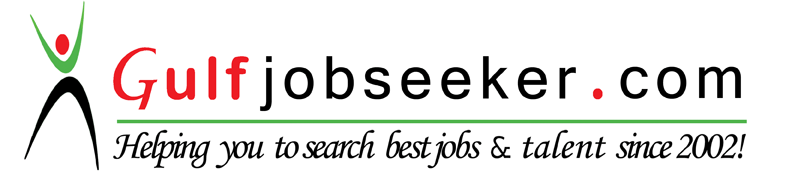 OBJECTIVETo excel in a position by applying my professional experience and strive towards fulfilling the responsibilities assigned to me, I can perform well in my fields, and I assure to uphold your quality standards, policies and procedures.PROFILESAlways willing to acquire and develop new skill and knowledge.Ability to work as part of team.Having high sense of responsibility and commitment.Able to work independently and hard working person.Ability to work independently as well as in a team environment &Quick learner.WORK EXPERIENCE5 years working experiences as Typist General in Darwish shakeel Document Clearing  U.A.E .Position: Typist General cum Computer OperatorDuties & ResponsibilitiesTyping all types of Applications:Emirates ID applications.Medical applications.OHC Card applications.Labour & immigration cardsDED Form.EJARI attestation.Arabic Forms, Arabic TypingImmigration Works:New visa applications.Renewal visa applications.Cancellations.Transfer applications.Visa paymentsOnline visa applications.  (EDNRD)And all other types of applications.New E-form (Vision)Labor Works: (TAS-HEEL)New QuotaJob Offer	Employment Visa.New Labor Contract.Renewal Labor contract.Labor cancellation, Labour computer card etc.And all other types of application in LaborEDUCATIONAL ATTAINMENTI have passed Islamic Education  from Darul Uloom Deoband University,  U.P.India.Bachelor of Arts in Islamic Education. Secondary School Certificate.Diploma in Computer Hardwire & Software.  COMPUTER QUALIFICATION MS Office, Internet & E-mailWindows InstallationSoftware & Hardware InstallationPERSONAL DETAILSDate of Birth 		:	01.07.1980Gender			:	Male Nationality			:	Indian Religion			:	Muslim Marital Status 		:	MarriedLanguage Known  	:	Arabic, English, Hindi & Urdu 